                                                                                                     ACTA :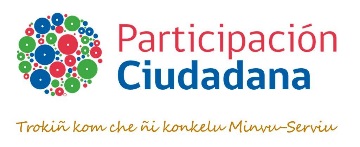 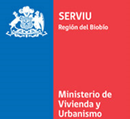 LUGAR	: Sala de Reuniones SERVIU Regional, Prat #575 primer piso Concepción.HORA INICIO: 11:00PARTICIPANTES: Se adjunta lista de asistenciaEXCUSAS:DESARROLLO:PRINCIPALES ACUERDOS Y COMPROMISOS (NO REGISTRADOS EN EL DESARROLLO):HORA DE TÉRMINO: 13:30FIRMAS:MATERIAPARTICIPACIÓN CIUDADANA: CONSEJO DE LA SOCIEDAD CIVILFECHA30 de Agosto del 2018ASUNTO Reunión Consejeros COSOC Provincia de Concepción